Madrid Protocol Concerning the International Registration of MarksDeclaration made under Article 8(7)(a) of the Madrid Protocol and notification made under Rule 34(3)(a) of the Common Regulations:  BrazilThe Government of Brazil has declared, under Article 8(7) of the Madrid Protocol, that it wants to receive an individual fee when Brazil is designated in an international application, in a designation subsequent to an international registration and in respect of the renewal of an international registration in which Brazil has been designated.Together with that declaration, the Government of Brazil has, under Rule 34(3)(a) of the Common Regulations, notified the International Bureau of WIPO that the individual fee in respect of a designation of Brazil is to be paid in two parts.  In accordance with Rule 35(2)(b) of the Common Regulations under the Madrid Agreement and Protocol, the Director General of WIPO has, after consultation with the Office of Brazil, established the following amounts, in Swiss francs, of the said individual fee:  4.	The first part of the individual fee will have to be paid at the time of the designation of Brazil, either in an international application or as a subsequent designation.  The second part will have to be paid only if the Office of Brazil is satisfied that the mark that is the subject of the international registration qualifies for protection, for all or some only of the goods and services concerned.  Therefore, the payment of the second part will, if applicable, be required at a later date than that of the designation of Brazil.  The Office of Brazil will notify to the International Bureau of WIPO the date by which the second part of the individual fee must be paid in respect of each international registration concerned.  The International Bureau of WIPO will immediately transmit a copy of such notification to the holder of the international registration or to the holder’s representative recorded in the International Register.  If the second part of the individual fee is paid within the applicable period, the International Bureau of WIPO will record such payment in the International Register and notify the Office of Brazil accordingly.  If the second part of the individual fee is not paid within the applicable period, the International Bureau of WIPO will cancel the designation of Brazil from the international registration and notify accordingly the Office of Brazil and the holder or the holder’s representative recorded in the International Register.  As regards the renewal of an international registration requested for Brazil, the corresponding individual fee shall be payable in a single installment which has, in accordance with Rule 35(2)(b) of the Common Regulations under the Madrid Agreement and Protocol, been established as follows:  The declaration made by Brazil concerning the individual fee and the notification concerning the payment of such fee in two parts will have effect on October 2, 2019.  Therefore, the above-mentioned amounts will be payable where Brazil  (a) 	is designated in an international application which is received by the Office of origin on or after that date;  or(b) 	is the subject of a subsequent designation which is either received by the Office of the Contracting Party of the holder or filed directly with the International Bureau of WIPO on or after that date;  or(c) 	has been designated in an international registration which is renewed on or after that date.August 16, 2019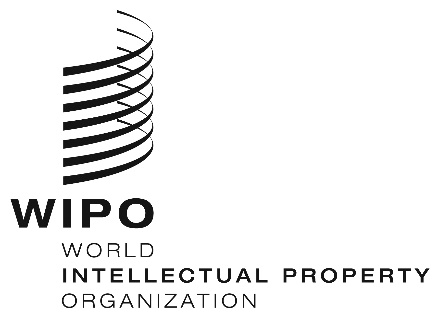 INFORMATION NOTICE NO. 54/2019INFORMATION NOTICE NO. 54/2019INFORMATION NOTICE NO. 54/2019ITEMSITEMSAmounts(in Swiss francs)Application or Subsequent DesignationFirst part:–  for each class of goods or servicesSecond part:105Application or Subsequent Designation–  for each class of goods or services188ITEMSITEMSAmounts(in Swiss francs)Renewal–  for each class of goods or servicesWhere payment is received within the period of grace:269Renewal–  for each class of goods or services406